2017 National Dance Forum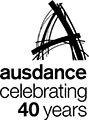 25–26 September, Victorian College of the Arts Call for expressions of interest: 3-minute pitch presentationNDF 2017 will address four key questions: How do we approach or adapt artistic practice to take advantage of new digital technology, and use it to create meaning? Or is technology an art form in its own right?How is work curated and created for digital distribution?How can artists expand their reach to new and existing audiences? What can we take from other industries that have successfully (or unsuccessfully) navigated digital disruption or developed an effective digital futures agenda?We invite practitioners who use digital technology in, or for, their work to demonstrate innovation and/or digital distribution strategies in a 3-minute pitch session.Please complete this form, attach your proposal and a brief CV, and email to Ausdance National <communications@ausdance.org.au> by Monday 24 July 2017.Presentation summary Describe your pitch proposal and your key points or concepts in 500 words or less.Technical requirementsList any technical requirements.Links to relevant material online (optional)Provide links to documents, websites, images, videos or other material that supports your expression of interest.Application processYou will be advised by mid August about whether your proposal has been accepted. If you have any questions about your proposal, please email the NDF 2017 facilitator, Associate Professor Gene Moyle <g.moyle@qut.edu.au>. [Note: As a National Dance Forum presenter, you must pay your registration, travel and accommodation expenses.] The National Dance Forum is a partnership of Ausdance National and Ausdance Victoria. Follow NDF 2017 on Twitter @natdanceforum, #natdanceforum. This project has been assisted by the Australian Government through the Australia Council, its arts funding and advisory body.Full nameEmail addressMobile phone numberMailing address